οδηγιεσ συνδεσησ για την παρακολουθηση του συνεδριου “ΓΕΩΓΡΑΦΙΚΕΣ ΕΝΔΕΙΞΕΙΣ ΚΑΙ ΔΙΑΤΡΟΦΙΚΗ ΕΠΙΣΗΜΑΝΣΗ της ΕΕ: μπορει μια βαθμολογια να παρεχει σημαντικεσ πληροφοριεσ στους καταλαλωτεσ;”ΠΏΣ ΝΑ ΧΡΗΣΙΜΟΠΟΙΕΊΤΕ ΤΑΥΤΌΧΡΟΝΑ τις εφαρμογεσ ZOOM (ΤΗΛΕΔΙΑΣΚΕΨΗ) ΚΑΙ INTERACTIO (ΠΟΛΥΓΛΩΣΣΗ ΜΕΤΦΡΑΣΗ)EL Πρώτα απ' όλα, ανοίξτε το σύνδεσμο Zoom για να παρακολουθήσετε τη συνεδρίαση και να αλληλεπιδράσετε με τους άλλους συμμετέχοντες:https://us02web.zoom.us/j/83585549619?pwd=UW5BMzAvRXMxVVZFODRkb1Y4Mi83dz09Μόλις ανοίξει το Zoom, για να αποκτήσετε πρόσβαση στη διερμηνεία, πρέπει να ανοίξετε το Interactio. Μπορείτε να επιλέξετε μεταξύ δύο επιλογών που περιγράφονται παρακάτω: 1. Εφαρμογή Interactio στο κινητό τηλέφωνο (προτείνεται θερμά)2. Interactio από τον υπολογιστή σας με το πρόγραμμα περιήγησης Google Chrome κάνοντας κλικ σε αυτόν τον σύνδεσμο: https://app.interactio.io/Search/DirectedSearch?eventCode=EVENTAREPO, 1. Εάν επιλέξετε να ακούσετε τη διερμηνεία μέσω της εφαρμογής Interactio στο κινητό σας τηλέφωνο:Κατεβάστε την εφαρμογή Interactio App από το Apple Store ή το Google Play store Ανοίξτε την εφαρμογή InteractioΠληκτρολογήστε τον κωδικό της εκδήλωσης: EVENTAREPOΣυνδέστε τα ακουστικά σαςΕπιλέξτε "AREPO" Επιλέξτε το κανάλι σας (αγγλικά, ιταλικά, γαλλικά, γερμανικά, ελληνικά, πορτογαλικά)Σημειώστε ότι θα παρακολουθείτε και θα παρεμβαίνετε στη συνεδρίαση μέσω του Zoom στον υπολογιστή σας, χρησιμοποιώντας έτσι το μικρόφωνο και το βίντεο του Zoom,ΑΛΛΑθα ακούτε τους διερμηνείς στο τηλέφωνό σας μέσω της εφαρμογής Interactio.Ως εκ τούτου, σας προτείνουμε μερικά ακόμη κόλπα (προσπαθήστε να επιλέξετε μόνο μία από τις παρακάτω επιλογές), προκειμένου να αποφύγετε την ηχώ και τον παραμορφωμένο ήχο, ενώ παίρνετε το λόγο για να μιλήσετε:Χαμηλώστε την ένταση του φορητού υπολογιστή όπου εκτελείται το Zoom και ακούστε τη σύσκεψη μόνο μέσω του κινητού σας τηλεφώνου μέσω της εφαρμογής Interactio App. Λάβετε υπόψη σας ότι θα πρέπει να απενεργοποιήσετε το μικρόφωνό σας στο Zoom για να λάβετε το λόγο και να μιλήσετε (το ίδιο ισχύει και για το βίντεο), Χρησιμοποιήστε δύο σετ ακουστικών: το ένα με μικρόφωνο συνδεδεμένο στο Zoom και το άλλο μόνο για την ακρόαση του Interactio στο κινητό σας τηλέφωνο, Κάντε παύση της εφαρμογής Interactio ενώ παίρνετε το λόγο για να μιλήσετε. 2. Για να ακούσετε τη διερμηνεία από τον υπολογιστή σας: Ανοίξτε τον σύνδεσμο Zoom που παρέχεται: https://us02web.zoom.us/j/83585549619?pwd=UW5BMzAvRXMxVVZFODRkb1Y4Mi83dz09  Ανοίξτε το Interactio από τον υπολογιστή σας με το πρόγραμμα περιήγησης Google Chrome κάνοντας κλικ σε αυτόν τον σύνδεσμο: https://app.interactio.io/Search/DirectedSearch?eventCode=EVENTAREPO, ΕΑΝ ΖΗΤΕΙΤΑΙ, πληκτρολογήστε τον κωδικό της εκδήλωσης: EVENTAREPOΣυνδέστε τα ακουστικά σαςΕπιλέξτε "AREPO"       Επιλέξτε το κανάλι σας (αγγλικά, ιταλικά, γαλλικά, γερμανικά, ελληνικά, πορτογαλικά)Από τον υπολογιστή: (όχι το μικρόφωνο, αλλά τον ήχο) και να ακούτε μόνο μέσω της σελίδας του Interactio ακολουθώντας αυτή τη διαδικασία:  1. Ανοίξτε το Zoom και το Interactio2. Με το ποντίκι σας, κάντε δεξί κλικ στο εικονίδιο του ηχείου (ένταση ήχου) στο κάτω δεξιά μέρος της οθόνης σας. 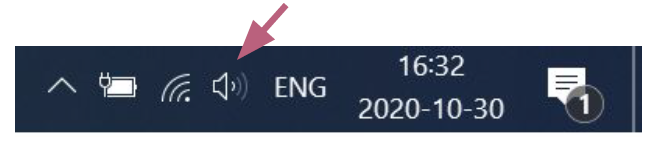 3. Επιλέξτε "Open volume mixer (Άνοιγμα του μείκτη έντ" από το μενού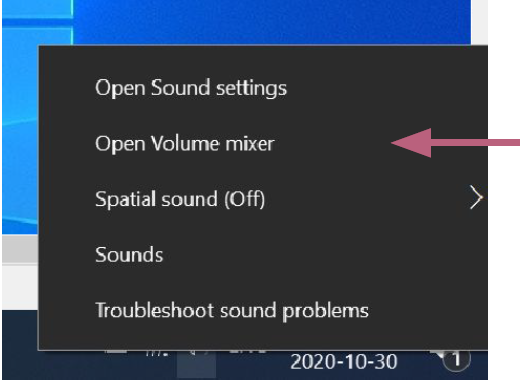 4. Κάντε σίγαση της εφαρμογής Zoom σύροντας προς τα κάτω το ρυθμιστικό της έντασης ήχου. 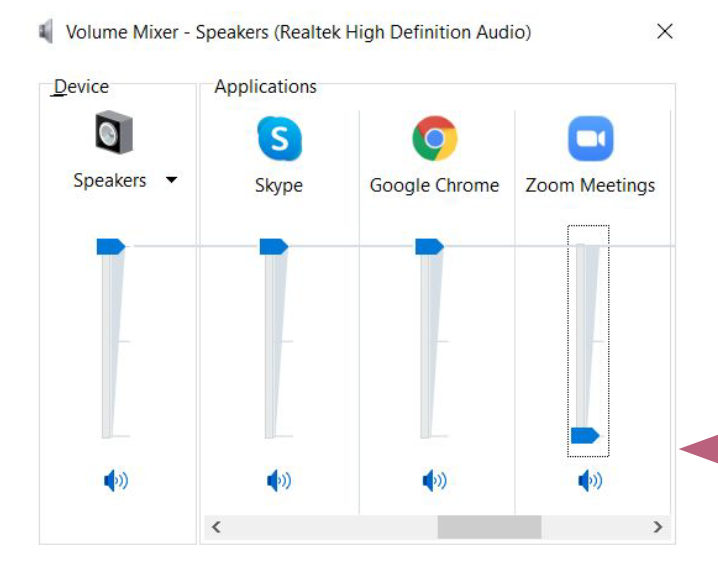 Σας υπενθυμίζουμε ότι θα παρακολουθείτε και θα παρεμβαίνετε στη συνεδρίαση μέσω του Zoom στον υπολογιστή σας, χρησιμοποιώντας έτσι το μικρόφωνο και το βίντεο στο Zoom. 